КАРАР                                        № 87                  ПОСТАНОВЛЕНИЕ«29» декабрь 2016 й.                                                          «29» декабря 2016 г.Об утверждении  Программы комплексного развития социальной инфраструктуры сельскогопоселения Янгантауский сельсовет муниципального районаСалаватский район Республики Башкортостанна 2016-2030 годыВ соответствии с Градостроительным кодексом Российской Федерации, Федеральным законом от 06.10.2003г. № 131-ФЗ «Об общих принципах организации местного самоуправления в Российской Федерации», Постановлением Правительства Российской Федерации от 01.10.2015 года № 1050 «Об утверждении требований к программам комплексного развития социальной инфраструктуры поселений, городских округов», Генеральным планом сельского поселения Янгантауский сельсовет муниципального района Салаватский район Республики Башкортостан, ПОСТАНОВЛЯЮ:1.Утвердить Программу комплексного  развития социальной инфраструктуры сельского поселения Янгантауский сельсовет муниципального района Салаватский район Республики Башкортостан на 2016-2030 годы.2. Обнародовать настоящее Постановление на информационном стенде Администрации сельского поселения Янгантауский сельсовет муниципального района Салаватский район Республики Башкортостан по адресу: Республика Башкортостан, Салаватский район, д.Чулпан, ул.Зеленая, д. 13 и разместить на официальном сайте Администрации сельского поселения Янгантауский сельсовет муниципального района Салаватский район Республики Башкортостан по адресу: Янгантауский РФ.3. Контроль за исполнением настоящего Постановления оставляю за собой.Глава сельского поселения                                              А.В.ДинисламовПриложение к ПостановлениюАдминистрации  сельского поселения Янгантауский сельсовет муниципального района Салаватский район Республики Башкортостанот «29»  декабря  2016г. № 87Программа комплексного развития социальной инфраструктуры сельского поселения Янгантауский сельсовет муниципального района Салаватский район Республики Башкортостан на 2016-2030 годыПаспорт программыВВЕДЕНИЕСоциальная инфраструктура – система необходимых для жизнеобеспечения человека объектов, коммуникаций, а также предприятий, учреждений и организаций, оказывающих социальные и коммунально-бытовые услуги населению, органов управления и кадров, деятельность которых направлена на удовлетворение общественных потребностей граждан соответствующих установленным показателям качества жизни.Социальная инфраструктура объединяет жилищно-коммунальное хозяйство, здравоохранение, образование, культуру  и искусство, физкультуру и спорт, торговлю и общественное питание, бытовые услуги. Целесообразное разделение функций управления между органами власти различных уровней определяется главным критерием функционирования социальной сферы – улучшением условий жизни населения.Развитие и эффективное функционирование объектов, входящих и социальную инфраструктуру, их доступность - важное условие повышения уровня и качества жизни населения страны.На муниципальном уровне услуги социальной сферы доводятся непосредственно до потребителя. На федеральном уровне и на уровне субъектов федерации создаются условия для их реализации. На федеральном уровне определяются роль и приоритеты федеральной власти в обеспечении жильем и услугами всех отраслей. Воплощением их должны стать федеральная концепция развития отраслей социальной сферы и гарантируемые государством минимальные социальные стандарты, реализуемые на уровне муниципальных образований как часть стратегии комплексного развития территории.Функции социальной инфраструктуры определяются и подчинены целям социального и экономического развития общества - достижению социальной однородности общества и всестороннему гармоничному развитию личности. К наиболее значимым целевым функциям социальной инфраструктуры можно отнести:- создание условий для формирования прогрессивных тенденций в демографических процессах;- эффективное использование трудовых ресурсов;- обеспечение оптимальных жилищно-коммунальных и бытовых условий жизни населения;- улучшение и сохранение физического здоровья населения;- рациональное использование свободного времени гражданами.Основной целью функционирования объектов социальной инфраструктуры является полноценное и всестороннее развитие личности человека путем удовлетворения его бытовых, духовных и культурных потребностей.Развитие отраслей социальной инфраструктуры учитывает основные задачи социальной политики, направленной на улучшение качества жизни населения, повышение уровня его благосостоянии и долголетия, формирование и воспроизводство здорового, творчески активного поколения. К ним относится прежде всего решение жилищной проблемы, ликвидация коммунального заселения, удовлетворение растущих потребностей населения в качественном жилье; повышение уровня и качества развития социальной инфраструктуры, создание культурной сферы жизнедеятельности человека; улучшение экологических условий жизни и труда; повышение профессионального уровня работников, как базы увеличения производительности труда и роста объема товаров и услуг; создание гарантий социальной защищенности всех групп населения, в том числе молодежи и пенсионеров; удовлетворение потребностей населения в товарах и услугах при повышении уровня платежеспособности населения.Основные функции инфраструктуры муниципального образования заключаются в:- обеспечении и удовлетворении инфраструктурных потребностей населения муниципальных образований;- обеспечении инфраструктурной целостности муниципального образования.Решающее значение для совершенствования межбюджетных отношений и обеспечения государственной поддержки местных бюджетов имеет система государственных минимальных социальных стандартов, которая служит  нормативной базой и инструментом для расчета бюджетной потребности и оценки фактического исполнения бюджетов различных уровней.Характеристика социальной инфраструктуры является основной входной информацией, используемой для целей расчета бюджетной потребности. Основные составляющие характеристики - численность работающих, обучающихся, воспитанников, обслуживаемых, занимаемая площадь и  уровень ее благоустройства. Характеристики формируются в разрезе отраслей, типов и видов учреждений отрасли, в разрезе территорий региона.Прогнозирование развития социальной инфраструктуры опирается на анализ демографической ситуации на территории, процессов рождаемости и  смертности, миграции населения, анализ структуры населения, поскольку  основная цель социальной инфраструктуры - это удовлетворение потребностей населения.Программой установлен перечень мероприятий (инвестиционных проектов) по проектированию, строительству, реконструкции объектов социальной инфраструктуры муниципального образования, которые предусмотрены государственными и муниципальными программами, стратегией социально-экономического развития муниципального образования, планом мероприятий по реализации стратегии социально-экономического развития муниципального образования (при наличии данных стратегии и плана), планом и программой комплексного социально-экономического развития муниципального образования, инвестиционными программами субъектов естественных монополий, договорами о развитии застроенных территорий, договорами о комплексном освоении территорий, иными инвестиционными программами и договорами, предусматривающими обязательства застройщиков по завершению в установленные сроки мероприятий по проектированию, строительству, реконструкции объектов социальной инфраструктуры. Таким образом, Программа является прогнозно-плановым документом, во-первых, формулирующим и связывающим по срокам, финансовым, трудовым, материальным и прочим ресурсам реализацию стратегических приоритетов муниципального образования, во-вторых, формирующим плановую основу взаимодействия членов местного сообщества, обеспечивающего и реализацию стратегических приоритетов, и текущее сбалансированное функционирование экономического и социального секторов муниципального образования. Раздел 1. Характеристика существующего состояния социальной инфраструктурыОбщие сведения Сельское поселение Янгантауский сельсовет муниципального района Салаватский район Республики Башкортостан является одним из 16 поселений муниципального района Салаватский район Республики Башкортостан, расположено в 15 км севернее от районного центра с.Малояз.Широта:55017.00 Северной широты.Долгота:58006,00 Восточной долготы. Общая площадь земель в границах  сельского поселения Янгантауский сельсовет составляет 7410 га, из них земель сельскохозяйственного назначения  908,0 га, в том числе: - 324,0 га сенокосов;- 135,0 га пашни;- 408,0 га пастбищ; - прочих земель 286,0 га; Земли населенных пунктов составляют 1076 га; - приусадебных  участков – 167,0 га;Земли лесного фонда 17,0 га.В  состав  сельского поселения Янгантауский сельсовет входят  6  населенных  пунктов  с административным  центром  деревня Чулпан.  Территориально  населенные  пункты расположены  на  расстоянии  от  3,5 км до 13 км  друг  от  друга.  Из  полезных  ископаемых  на  территории  сельского поселения Янгантауский сельсовет находятся  общераспространенные  разработанные  месторождения    песчано-гравийной  смеси,  глины  и  камня-песчаника. Большую  часть  всего  поселения  занимают  леса,  которые  являются   сырьевым  богатством  и  имеют  природоохранное  значение.  Общая  площадь  лесов составляет  17га. 1.1 Описание социально-экономического состояния поселения, сведения о градостроительной деятельности на территории поселенияСоциальная  инфраструктура  представляет  собой  многоотраслевой  комплекс, действующий  в  интересах  повышения  благосостояния  его  населения.  Она  охватывает систему  образования  и  подготовки  кадров,  здравоохранение,  культуру,  физическую культуру  и  спорт.  Уровень  развития  социальной  сферы  определяется  общим  состоянием  экономики  отдельных  территориальных  образований, инвестиционной и социальной политикой государственных структур и другими факторами. Одним из факторов экономической стабильности в условиях рыночной экономики являются  малые  предприятия,  поскольку  они  динамично  развиваются  во  всех  отраслях экономики,  способствуя  формированию  конкурентной  среды,  налогооблагаемой  базы, созданию новых рабочих мест, снижая остроту безработицы, насыщая рынок товарами и услугами.На территории сельского поселения Янгантауский сельсовет осуществляют деятельность  1 крупное предприятие.Малый бизнес представлен несколькими предприятиями, 7 предпринимателями, из них 6 занимаются торговлей,1 занимается ремонтом автомобилей.Таблица № 1Перечень предприятий, осуществляющих  деятельность  на территории сельского поселения Янгантауский сельсоветОдним из основных градообразующих предприятий является ГУП санаторий «Янган-Тау». Оно расположено в селе Янгантау. Развитие таких видов  обслуживания населения как торговля, общественное питание, бытовое  обслуживание,  коммунальное  хозяйство  в  условиях  рыночных  отношений  в экономике происходит по принципу сбалансированности спроса и предложения. При этом спрос  на  те  или  иные  виды  услуг  зависит  от  уровня  жизни  населения,  который  в  свою очередь  определяется  уровнем  развития  экономики  муниципального  образования  и региона.На  территории сельского поселения  всего зарегистрированы 6 индивидуальных предпринимателей. Таблица №2Перечень предприятий розничной торговлиПотребности населения в недостающих объектах повседневного и периодического обслуживания  и  услугах  более  высокого  ранга  удовлетворяются  предприятиями  и учреждениями обслуживания районного центра.Сфера обслуживания населения, как целостная система, объединяет предприятия и учреждения  различных  отраслей,  благодаря  деятельности  которых обеспечивается создание комфортных условий для проживания на территории населенного пункта.  В  ее  составе  выделяют  учреждения  культурно-образовательной  сферы, здравоохранения  и  социального  обеспечения,  объекты  физкультурного  и  спортивного назначения,  предприятия  торговли,  общественного  питания  и  коммунально-бытового обслуживания.Одной из важнейших составляющих градостроительного проектирования является демографический прогноз, на основе которого определяются проектные параметры отраслевого хозяйственного комплекса, комплекса общественных услуг, жилищного строительства, регионального рынка труда.Прогнозирование развития социальной инфраструктуры опирается на анализ демографической ситуации на территории, процессов рождаемости и смертности, миграции населения, анализ структуры населения, поскольку основная цель социальной инфраструктуры - это удовлетворение потребностей населения.  Численность  постоянного  населения сельского поселения Янгантауский сельсовет составляет 2594 человек. Таблица № 3Динамика численности населения Янгантауского сельского поселения, чел. Таб. № 1Динамика естественного и механического движения населенияЯнгантуского сельского поселенияТаб № 2Возрастная структура населения Янгантауского сельского поселенияТаб № 3Из проживающего на территории населения: трудоспособное население – 1475 человек, пенсионеры – 386 человек, дети до 16 лет- 658 человек. В первый класс в 2015 году пошли 56  детей, в 2016 году  54 детей.В 2014 году родилось – 28 детей, умерло – 15 человек, в 2015 году родилось – 34 детей, умерло – 14 человек. Участников войны - 0; тружеников тыла 13 чел,, вдовы участников войны 2 чел, детей инвалидов - 2; семей в тяжелой жизненной ситуации - 1; многодетных семей - 47.   Численность трудоспособного населения – 1475 человека. Доля численности населения в трудоспособном возрасте от общей составляет  57,06 процентов. В связи с отсутствием крупных предприятий, часть трудоспособного населения вынуждена работать за пределами сельского поселения Янгантауский сельсовет.Занято в трудовой деятельности – 1041 человек из них: в  торговле – 78 человек, связи – 1чел., санаторий «Янган-Тау»  – 720 человек, в образовании –49 человек,    детсад- 33 чел, сельском хозяйстве- 5 чел., в других сферах :   почта  3 человек, администрация 5 человек, банк 2 человек, ООО «Жилсервис» -2 человека,  ветучасток 1 человек,  СДК 2 человека, ФАП 3,  библиотека 1 человек, на стороне вахтовым методом  136 человек.   Из приведенных данных видно, что   70,6% граждан трудоспособного возраста трудоустроены. Пенсионеры составляют  14,93% населения. В сельском поселении существует серьезная проблема занятости трудоспособного населения. В связи с этим одной из  главных задач для органов местного самоуправления  в сельском поселении должна стать занятость населения. Анализ половозрастной структуры показал, что на ближайшую перспективу без учета миграционного движения складывается тенденция уменьшения доли трудоспособного населения и увеличения –  нетрудоспособного, что повысит демографическую нагрузку на население и негативно скажется на формировании трудовых ресурсов.1.2  Технико-экономические параметры существующих объектов социальной инфраструктуры поселения, сложившийся уровень обеспеченности населения поселения услугами объектов социальной инфраструктуры Образование Развитие  отраслей  образования  является  одним  из  базовых  показателей  развития социальной  сферы.  Основными  её  составляющими  являются  детские  дошкольные учреждения,  общеобразовательные  учреждения,  система профессионального  начального,  среднего  и  высшего  образования,  система дополнительного образования детей. Образовательное  учреждение  в  сельском  поселении Янгантауский сельсовет представлена  1 образовательным  учреждением.  На  территории  сельского поселения Янгантауский сельсовет расположены  школа, филиал музыкальной ,детский сад.                                                                                                                                                                                     Таб.4Обеспеченность населения образовательными учреждениями соответствует минимальным нормативам обеспеченности, однако не достаточна для полноценного обеспечения населения образовательными услугами. Развитие  образования  на  расчетную  перспективу  останется  приоритетным  для поселения.  Однако,  существующая  сеть  дошкольного  и  школьного  образования  требует оптимизации и строительства дополнительных мощностей.ЗдравоохранениеСостояние  сферы  здравоохранения  напрямую  определяет  изменение  ряда демографических  показателей.  В  частности,  показатели  смертности,  младенческой  и материнской  смертности  и  продолжительности  жизни  тесно  связаны  с  эффективностью функционирования  учреждений  здравоохранения.На территории сельского поселения находится следующие медучреждения.Таб № 5ФАП населенных пунктов нуждаются в текущем ремонте(замене  крыши, полов и  т.д.)Основные  проблемы  здравоохранения,  требующие  срочного решения:- укрепление  материально-технической  базы  муниципальных  учреждений здравоохранения, оснащение существующих учреждений современным оборудованием и инвентарем;- обеспечение  кадрового  потенциала  (целевое направление специалистов, решение вопросов по выделению служебного жилья);- приближение  квалифицированной  и  специализированной  помощи непосредственно  к  жителям  самых  отдаленных  сел  и  деревень  и  повышение  качества медицинской помощи населению.Основными  задачами  обеспечения  устойчивого  развития  здравоохранения сельского поселения  Янгантауский сельсовет на расчетную перспективу остаются: - предоставление населению качественной и своевременной медицинской помощи;- преодоление дефицита материальных и финансовых средств в сфере;-повышение  уровня  укомплектованности  медицинскими  работниками  и квалификации медицинских работников;- снижение показателей смертности;КультураУчреждения культуры сельского поселения Янгантауский сельсовет представлены    СК д.Ильтаево,  Ильтаевской библиотекой.В поселении ведется работа по обеспечению жителей услугами организаций культуры. Сельский клуб активно  сотрудничает с Администрацией поселения, детскими дошкольными учреждениями, школами и организациями. Уделяется особое внимание работе по пропаганде ведения здорового образа жизни среди молодежи.Организацию библиотечного обслуживания населения на территории поселения осуществляет Ильтаевская библиотека. К услугам читателей представлен многопрофильный книжный фонд, система каталогов и картотек, проводятся разнообразные мероприятия, литературные праздники, вечера, книжные выставки  различной тематики. Для читателей старшего возраста работают клубы по интересам.     В сельском клубе д.Ильтаево созданы взрослые и детские коллективы, работают кружки для взрослых и детей различных направлений: театральные, танцевальные, музыкальные и т.д. Одним из основных направлений работы  является работа по организации досуга детей и подростков: проведение интеллектуальных игр, дней молодежи, уличных и настольных игр, викторин и т.д.Задача в культурно-досуговых учреждениях - вводить инновационные формы организации досуга населения и  увеличить процент охвата населения.  Проведение этих мероприятий позволит увеличить обеспеченность населения сельского поселения культурно -досуговыми  учреждениями и качеством услуг.На сегодняшний день в с. Янгантау функционирует одна мечеть.Физическая культура и спорт      В рамках развития человеческого капитала и сохранения здоровья населения становится вопрос об эффективности функционирования сферы физической культуры и спорта. Обеспечение условий для развития на территории муниципального образования физической культуры и массового спорта, организация проведения официальных физкультурно-оздоровительных и спортивных мероприятий муниципального образования относятся непосредственно к компетенции органов местного самоуправления. В с. Янгантауо в имеется  хоккейная коробка     Спортивный зал МОБУ СОШ с. Янгантау  нуждается в модернизации, реконструкции, укреплении и оснащении, их количественный состав не в состоянии обеспечить потребности населения муниципального образования.      Развитие физической культуры и массового спорта способствует физическому и интеллектуальному развитию способностей населения, совершенствованию двигательной активности и формированию здорового образа жизни.     Большие трудности испытывает физкультурно-оздоровительная и спортивная работа среди трудящихся.     Главным направлением при развитии спортивной инфраструктуры в дальнейшем должно стать строительство новых комплексных спортивных сооружений, реконструкция и модернизация уже существующих спортивных сооружений и строительство плоскостных сооружений (спортивные площадки, детские спортивные площадки).1.3  Прогнозируемый спрос на услуги социальной инфраструктуры, с учетом объема планируемого жилищного строительства в соответствии с выданными разрешениями на строительство и прогнозируемого выбытия из эксплуатации объектов социальной инфраструктурыОдной  из  планировочных  задач  регулирования  социально-функциональных процессов, происходящих на территории сельского поселения Янгантауский сельсовет, является равномерное освоение территории, создание необходимого уровня обслуживания и занятости. Развитие  функционально-планировочной  структуры  поселения направлено  на  реализацию  природного  и антропогенного  потенциала  территории.  Жилищное строительство  оказывает  существенное  влияние  на  формирование  внутрипоселковой системы  расселения,  а, следовательно,  на  изменение  числа  жителей  и  потребность  в инфраструктурных объектах. Общая площадь жилого фонда – 58,2 тыс. кв.м., число домовладений-422, средняя обеспеченность одного жителя общей площадью- 22,4 кв.м.Обеспеченность населения газом – 38 %.Обеспечены водопроводом – 58 % жилых домов.     Главная цель и задача жилищного строительства – это рост реальной обеспеченности населения жильем, одного из важных индикаторов уровня жизни населения. В сложившейся застройке предлагается сохранение плотности, новые  территории предусматриваются под низкоплотную жилую застройку.Жилищное строительство на проектируемой территории предлагается осуществлять индивидуальной застройкой усадебного типа с рекомендуемыми размерами приусадебных участков от 0,15 га до 0,30 га  в соответствии  в Правилами землепользования и застройки с.Янгантау , д.Ильтаево, д. Комсомол, д. Мусатово, д. Урдалы, д.Чулпан сельского поселения Янгантауский сельсовет муниципального района  Салаватский район  Республики Башкортостан (утвержденными  Решением Совета СП Янгантауский сельсовет от 12 сентября 2016 года)Основной объем жилищного строительства планируется осуществлять за счет частных инвестиций. Государственные вложения будут направлены на инфраструктурную подготовку земельных участков для последующей продажи их на рыночных принципах, а также на осуществление целевых государственных программ по жилищному обеспечению, включая инвалидов, многодетных, ветеранов и других слоев населения.В настоящее время на территории сельского поселения Янгантауский сельсовет проживает 2594 человек. Согласно прогнозу демографического развития территории, численность населения к основному проектному сроку достигнет 3164человек. Прирост составит 570 человек.С учетом освоения территорий под застройку индивидуальными жилыми домами максимальный размер участка составляет 0,15 га, согласно утвержденным нормам размеров земельных участков.Показатели жилищного фонда Таб № 7Перспективные объекты социальной инфраструктурыСовременное состояние и развитие отраслей социальной сферы характеризуется следующими основными факторами и тенденциями:- имеющейся широко разветвленной сетью государственных и муниципальных учреждений социальной сферы с низкой фондовооруженностью и устаревшим оборудованием;- сокращением числа этих учреждений, как вследствие структурных изменений отраслей, так и ограниченности финансовых средств на их содержание и поддержание материально-технической базы;- снижением объемов капитальных вложений в социальную сферу, замедлением темпов ввода объектов в эксплуатацию, ростом незавершенного строительства.Имеющаяся материально-техническая база социальной сферы и недостаточное финансирование учреждений ее отраслей не удовлетворяет потребности населения в гарантированном получении социальных услуг.Сложившиеся условия функционирования и развития учреждений социальной сферы требуют проведения государственной политики, направленной на рациональное использование ограниченных инвестиционных ресурсов. Обязательным условием для выделения средств на строительство учреждений социальной сферы является разработка органами исполнительной власти плана инвестиционной деятельности по развитию социальной инфраструктуры на территории субъекта Российской Федерации.Разработке инвестиционного плана должен предшествовать анализ экономической ситуации в отраслях социальной сферы и, прежде всего, анализ деятельности учреждений социальной сферы.Экономическому анализу подлежат сеть учреждений социальной сферы, находящихся в федеральной собственности, в собственности субъектов Российской Федерации, муниципальной собственности; состояние их основных фондов, потенциальная мощность, фактическая загрузка; сеть учреждений иной негосударственной собственности и их мощность (объем оказываемых услуг); обеспечение минимальных нормативных потребностей населения региона по видам социальных услуг.В зависимости от нормативной частоты посещения населением, объекты культурно-бытового обслуживания подразделяются на:- объекты повседневного пользования – детские сады, школы, магазины повседневного спроса;- объекты периодического пользования – культурные центры, клубные помещения, учреждения торговли и быта, общественного питания, спортивные школы, спортивные залы;- объекты эпизодического пользования – административные учреждения районного значения.1.4 Оценка нормативно-правовой базы, необходимой для функционирования и развития социальной инфраструктуры поселенияПрограмма реализуется на всей территории сельского поселения Янгантауский сельсовет. Программа разработана на основании и с учетом правовых актов:1. Градостроительного кодекса Российской Федерации; 2. Федерального закона от 06 октября 2003 года №131-ФЗ «Об общих принципах организации местного самоуправления в Российской Федерации»;3. Постановления Правительства Российской Федерации от 01 октября 2015 года №1050 «Об утверждении требований к программам комплексного развития социальной инфраструктуры поселений, городских округов»;4. Распоряжения от 19.10.1999 года №1683-р «Методика определения нормативной потребности субъектов Российской Федерации в объектах социальной инфраструктуры»;5. Распоряжения Правительства РФ от 03.07.1996 года №1063-р «О Социальных нормативах и нормах»;6. Генерального плана сельского поселения Янгантауский сельсовет муниципального района Салаватский район республики Башкортостан от  декабря 2012 года № 86.Контроль за исполнением Программы осуществляет Администрация сельского поселения Янгантауский сельсовет.Выполнение оперативных функций по реализации Программы возлагается на специалистов Администрации сельского поселения Янгантауский сельсовет, муниципальные учреждения сельского поселения.Программа подлежит корректировке или пересмотру при вступлении в силу приказов, распоряжений, методических указаний и других нормативных актов, регламентирующих требования к программам комплексного развития социальной инфраструктуры, документам территориального планирования и сопутствующим схемам и программам.Программа может корректироваться в зависимости от обеспечения финансирования, изменение условий функционирования и потребностей объектов социальной инфраструктуры, повлекшие значительное отклонение фактических показателей (индикаторов мониторинга) эффективности функционирования систем по отношению к показателям, предусмотренных Программой.Инвестиционная программа утверждается в соответствии с законодательством с учетом соответствия мероприятий и сроков инвестиционной программы Программе комплексного развития социальной инфраструктуры. При этом уточняются необходимые объемы финансирования, и приводится обоснование по источникам финансирования: собственные средства, привлеченные средства, средства внебюджетных источников, прочие источники.Мониторинг Программы комплексного развития социальной инфраструктуры муниципального образования включает два этапа:1. Периодический сбор информации о результатах выполнения мероприятий Программы, а также информации о состоянии и развитии социальной инфраструктуры;2. Анализ данных о результатах проводимых преобразований социальной инфраструктуры.Мониторинг Программы комплексного развития социальной инфраструктуры муниципального образования предусматривает сопоставление и сравнение значений показателей во временном аспекте.По ежегодным результатам мониторинга осуществляется своевременная корректировка Программы. Раздел 2. Перечень мероприятий (инвестиционных проектов) по проектированию, строительству и реконструкции объектов социальной инфраструктуры поселенияПеречень мероприятий (инвестиционных проектов) по проектированию, строительству и реконструкции объектов социальной инфраструктуры сельского поселения Янгантауский сельсовет учитывает планируемые мероприятия по проектированию, строительству и реконструкции объектов социальной инфраструктуры федерального значения, регионального значения, местного значения, а также мероприятий, реализация которых предусмотрена по иным основаниям за счет внебюджетных источников (сгруппированные по видам объектов социальной инфраструктуры) с указанием наименования, местоположения, технико-экономических параметров (вид, назначение, мощность (пропускная способность), площадь, категория и др.), сроков реализации в плановом периоде (с разбивкой по годам), ответственных исполнителей.Система образованияОдной из важнейших характеристик муниципального образования, определяющих его конкурентоспособность и инвестиционную привлекательность является образовательный уровень населения. Повышение образовательного уровня населения требует длительного времени и значительных финансовых вложений. Расходы на образование являются в большинстве муниципальных образований самой крупной статьей расходов местных бюджетов.Муниципальная система образования – это совокупность всех образовательных учреждений, независимо от их форм собственности и административного подчинения, находящихся на территории данного муниципального образования, взаимодействующих между собой и с муниципальными органами управления образованием в интересах населения территории муниципального образования, ее комплексного развития.Деятельность муниципальных образовательных учреждении разных видов регулируется типовыми положениями, утверждаемыми Правительством Российской Федерации и разрабатываемыми на их основе уставами образовательных учреждений. На территории муниципального образования может располагаться большое количество образовательных учреждений различного профиля и форм собственности. Управление государственными и муниципальными образовательными учреждениями осуществляется в соответствии с законодательством Российской Федерации и уставом соответствующего образовательного учреждения.В целом, в числе основных мероприятий по развитию системы образования сельского поселения Янгантауский сельсовет на расчётную перспективу необходимо выделить следующие:     1.  Капитальный  ремонт детсада.     2. Капитальный ремонт МОБУ СОШ с.Янгантау.      3.Строительство   МБОУ ДОД ДШИА (филиал муз школы).Система здравоохраненияЗдравоохранение является одним из важнейших подразделений социальной инфраструктуры. Главная цель муниципального здравоохранения – удовлетворение потребностей населения в услугах сферы здравоохранения, отнесенных к предметам ведения местного самоуправления на уровне не ниже государственных минимальных стандартов. В конкретных условиях могут формироваться локальные цели, например, удовлетворение потребностей населения в услугах здравоохранения на принципах общедоступности, соблюдения гарантий предоставления объемов медицинских услуг (лечебно-профилактических, оздоровительных, медико-диагностических), обеспечение их качества.В настоящее время система здравоохранения сельского поселения Янгантауский сельсовет недостаточно развита. Дальнейшее устойчивое развитие системы здравоохранения муниципального образования предусматривает привлечение в поселение молодых медицинских кадров, участковых врачей-терапевтов и врачей-педиатров, а также врачей общей практики в целях улучшения развития первичной медицинской помощи и обеспеченности населения медицинским персоналом.Мероприятия в части развития системы здравоохранения в муниципальном образовании сельского поселения Янгантауский сельсовет предусматривают:- укрепление  материально-технической  базы  муниципальных  учреждений здравоохранения, оснащение существующих учреждений современным оборудованием и инвентарем;- обеспечение  кадрового  потенциала  (целевое направление специалистов, решение вопросов по выделению служебного жилья);- приближение  квалифицированной  и  специализированной  помощи непосредственно  к  жителям  самых  отдаленных  сел  и  деревень  и  повышение  качества медицинской помощи населению.-текущий ремонт здания  Чулпановской ФАП. (Ремонт кровли,  замена отопительной системы, полов и т.д. ).КультураОрганизация управления и финансирование культуры в муниципальном образовании сельского поселения Янгантауский сельсовет возложена на Администрацию муниципального образования, осуществляющую строительство зданий и сооружений муниципальных организаций культуры, обустройство прилегающих к ним территорий.Финансирование муниципальной сферы культуры осуществляется за счет бюджетных средств и оказания платных услуг. Органы местного самоуправления, участвуя в осуществлении государственной политики в области культуры, не могут вмешиваться в творческую деятельность граждан и их объединений, за исключением случаев, предусмотренных законом (если эта деятельность ведет к пропаганде войны, насилия, жестокости и т.д.). Культурная деятельность может быть запрещена судом в случае нарушения законодательства.Органы местного самоуправления должны исходить в своей деятельности в этой сфере из признания равного достоинства культур, равенства прав и свобод в области культуры всех проживающих на территории муниципального образования этнических общностей и религиозных концессий. Органы местного самоуправления могут передавать национально-культурным автономиям, их некоммерческим учреждениям и организациям муниципальное имущество в собственность или аренду. Они также решают вопросы финансовой поддержки местных национально-культурных автономий в соответствии с действующим законодательством.Деятельность органов местного самоуправления в области культуры должна быть направлена на обеспечение общедоступности культурной деятельности, культурных ценностей для населения. В пределах своей компетенции органам местного самоуправления следует создавать условия для развития сети специальных учреждений и организаций: школ искусств, студий, курсов. Оказывать поддержку этим учреждениям, обеспечивать доступность и бесплатность для населения основных услуг библиотек, расположенных на территории муниципальных образований, других учреждений культуры.Осуществляя контрольные функции в сфере культуры, органы местного самоуправления осуществляют охрану памятников природы, культуры, истории, находящихся в их ведении.Мероприятия в части развития культуры в сельском поселении Янгантауский сельсовет:1. Развитие материально – технической базы учреждений культуры.2.Открытие сельских клубов в д. Мусатово, Чулпан, Комсомол, с.Янгантау.3.Открытие библиотеки в  с.Янгантау, д.Комсомол, д.Чулпан.Физическая культура и спортК объектам социальной инфраструктуры относятся и объекты спорта. Развитие физической культуры и спорта служит важным фактором укрепления здоровья населения, увеличивая продолжительности жизни.Объекты спорта - объекты недвижимого имущества или комплексы недвижимого имущества, специально предназначенные для проведения физкультурных мероприятий и (или) спортивных мероприятий, в том числе спортивные сооружения.Развитие физической культуры и спорта по месту жительства и в местах массового отдыха может осуществляться органами местного самоуправления в соответствии с муниципальными программами развития физической культуры и спорта. Важнейшее направление политики органов местного самоуправления в области физической культуры и спорта составляет физическое воспитание детей дошкольного возраста, а также обучающихся в образовательных учреждениях. При участии физкультурно-спортивных, профсоюзных, молодежных и иных организаций органы местного самоуправления реализуют программы. Органы местного самоуправления совместно с физкультурно-спортивными объединениями инвалидов участвуют в организации оздоровительной работы с инвалидами, проведении с ними физкультурно-оздоровительных и спортивных мероприятий, подготовке спортсменов-инвалидов и обеспечении направления их на всероссийские и международные соревнования.Всестороннее развитие человеческого потенциала предусматривает активную пропаганду и формирование здорового образа жизни. Целью муниципальной политики в этой сфере будет являться вовлечение населения в систематические занятия физической культурой, спортом и туризмом. Реализация этой цели потребует развития неформального взаимодействия органов местного самоуправления поселения с общественными организациями и спонсорами в части привлечения внебюджетных финансовых ресурсов. Необходимы разработка и реализация новых подходов для расширения возможностей граждан для занятия спортом и туризмом, независимо от уровня их доходов.Развитие физической культуры и спорта невозможно без наличия соответствующей материально-технической базы и основной ее составляющей - физкультурно-спортивных сооружений, отвечающих требованиям и нормативам, обеспечивающих потребность всех слоев населения в различных видах физкультурно-оздоровительных и спортивных занятий. Мероприятия в части развития физкультуры и спорта в сельском поселении Янгантауский сельсовет:1. Реконструкция  спортивного зала МОБУ СОШ с.Янгантау.Раздел 3. Оценка объемов и источников финансирования мероприятий (инвестиционных проектов) по проектированию, строительству, реконструкции объектов социальной инфраструктуры поселения Раздел включает в себя, с разбивкой по годам, оценку стоимости основных мероприятий по реализации Программы комплексного развития социальной инфраструктуры сельского поселения Янгантауский сельсовет.На сегодняшний день бюджет поселения не способен взять на себя полностью расходы на содержание социальной сферы. Поэтому целесообразным представляется сосуществование нескольких форм финансирования, как государственных, так и частных фондов и на федеральном уровне, и на региональном. В современных условиях на содержание и развитие государственных и муниципальных объектов социальной сферы финансовые ресурсы направляются из нескольких источников: бюджета, внебюджетных фондов, средств предприятий, населения.  В настоящее время существует множество методов и подходов к определению стоимости строительства, изменчивость цен и их разнообразие не позволяют на данном этапе работы точно определить необходимые затраты в полном объеме. В связи с этим, на дальнейших стадиях проектирования, требуется детальное уточнение параметров строительства на основании изучения местных условий и конкретных специфических функций строящегося объекта.Далее приведены результаты расчетов.Таблица № 8Объем средств на реализацию ПрограммыОбщая потребность в капитальных вложениях по муниципальному образованию сельское поселение Янгантауский сельсовет составляет 63850,00 тыс. рублей.Конкретные мероприятия Программы и объемы ее финансирования могут уточняться ежегодно при формировании проекта местного бюджета на соответствующий финансовый год.Раздел 4. Оценка эффективности мероприятий (инвестиционных проектов) по проектированию, строительству, реконструкции объектов социальной инфраструктуры поселенияОсновными факторами, определяющими направления разработки Программы комплексного развития системы социальной инфраструктуры сельского поселения Янгантауский сельсовет, являются тенденции социально-экономического развития поселения, характеризующиеся увеличением численности населения, развитием рынка жилья, сфер обслуживания.Реализация мероприятий по строительству, реконструкции объектов социальной инфраструктуры сельского поселения позволит достичь определенных социальных эффектов:1. Формирование сбалансированного рынка труда и занятости населения за счет увеличения количества мест приложения труда, снижения уровня безработицы, создания условий для привлечения на территорию поселения квалифицированных кадров.2. Создание условий для развития таких отраслей, как образование, физическая культура и массовый спорт, культура.3. Улучшение качества жизни населения сельского поселения за счет увеличения уровня обеспеченности объектами социальной инфраструктуры.Выполнение включённых в Программу организационных мероприятий, при условии разработки эффективных механизмов их реализации и поддержки, позволит достичь целевых показателей программы комплексного развития социальной инфраструктуры сельского поселения Янгантауский сельсовет на расчетный срок. Достижение целевых индикаторов в результате реализации программы комплексного развития характеризует будущую модель социальной инфраструктуры поселения.Реализация программных мероприятий обеспечит повышение уровня жизни населения поселения, повышение уровня благоустройства территорий,  создания комфортных и безопасных условий проживания, развития коммунальной и общественной инфраструктуры.Раздел 5. Предложения по совершенствованию нормативно-правового и информационного обеспечения деятельности в сфере проектирования, строительства, реконструкции объектов социальной инфраструктуры поселенияРеализация Программы осуществляется через систему программных мероприятий, разрабатываемых муниципальных программ сельского поселения, а также с учетом федеральных проектов и программ Российской Федерации, программ Республики Башкортостан и муниципальных программ муниципального района Салаватский район Республики Башкортостан, реализуемых на территории поселения.В соответствии с изложенной в Программе политикой Администрация сельского поселения Янгантауский сельсовет должна разрабатывать муниципальные программы, конкретизировать мероприятия, способствующие достижению стратегических целей и решению поставленных Программой задач.   ЗАКЛЮЧЕНИЕРеализация Программы строится на сочетании функций, традиционных для органов управления сельским поселением (оперативное управление функционированием и развитием систем сельского поселения), и новых (нетрадиционных) функций: интеграция субъектов, ведомств, установления между ними партнерских отношений, вовлечение в процесс развития новых субъектов (например, других муниципальных образований, поверх административных границ), целенаправленного использования творческого, культурного, интеллектуального, экономического потенциалов сельского поселения. Ожидаемые результаты:За период осуществления Программы будет создана база для реализации стратегических направлений развития сельского поселения, что позволит ей достичь высокого уровня социального развития: 1. Устойчивое развитие социальной инфраструктуры сельского поселения;2. Улучшение культурно-досуговой  деятельности будет способствовать формированию здорового образа жизни среди населения, позволит приобщить широкие слои населения к культурно-историческому наследию;3. Повышение благоустройства сельского поселения;4. Формирование современного привлекательного имиджа сельского поселения;5. Привлечение внебюджетных инвестиций в экономику сельского поселения.Реализация Программы позволит: 1) повысить качество жизни жителей сельского поселения Янгантауский сельсовет; 2) привлечь население сельского поселения к непосредственному участию в реализации решений, направленных на улучшение качества жизни; 3) повысить степень социального согласия, укрепить авторитет органов местного самоуправления.Социальная стабильность в сельском поселении в настоящее время могут быть обеспечены с помощью продуманной целенаправленной социально-экономической политики. Такая политика может быть разработана и реализована через программы социально-экономического развития сельских поселений. Переход к управлению сельским поселением через интересы благосостояния населения, интересы экономической стабильности и безопасности, наполненные конкретным содержанием и выраженные в форме программных мероприятий, позволяет обеспечить социально-экономическое развитие, как отдельных сельских поселений, так и муниципального образования в целом. Разработка и принятие Программы развития сельского поселения позволяет закрепить приоритеты социальной, финансовой, инвестиционной, экономической политики, определить последовательность и сроки решения накопившихся за многие годы проблем. Целевые установки Программы и создаваемые для её реализации механизмы, позволят значительно повысить деловую активность управленческих и предпринимательских кадров сельского поселения, создать необходимые условия для активизации экономической и хозяйственной деятельности на его территории.БАШҠОРТОСТАН  РЕСПУБЛИКАҺЫСАЛАУАТ РАЙОНЫ МУНИЦИПАЛЬ РАЙОНЫНЫҢ ЯНҒАНТАУ АУЫЛСОВЕТЫ АУЫЛ БИЛӘМӘҺЕ ХАКИМИӘТЕ452492, Сулпан  ауылыЙәшел урамы, 13 йорттел. (34777) 2-88-22, 2-88-52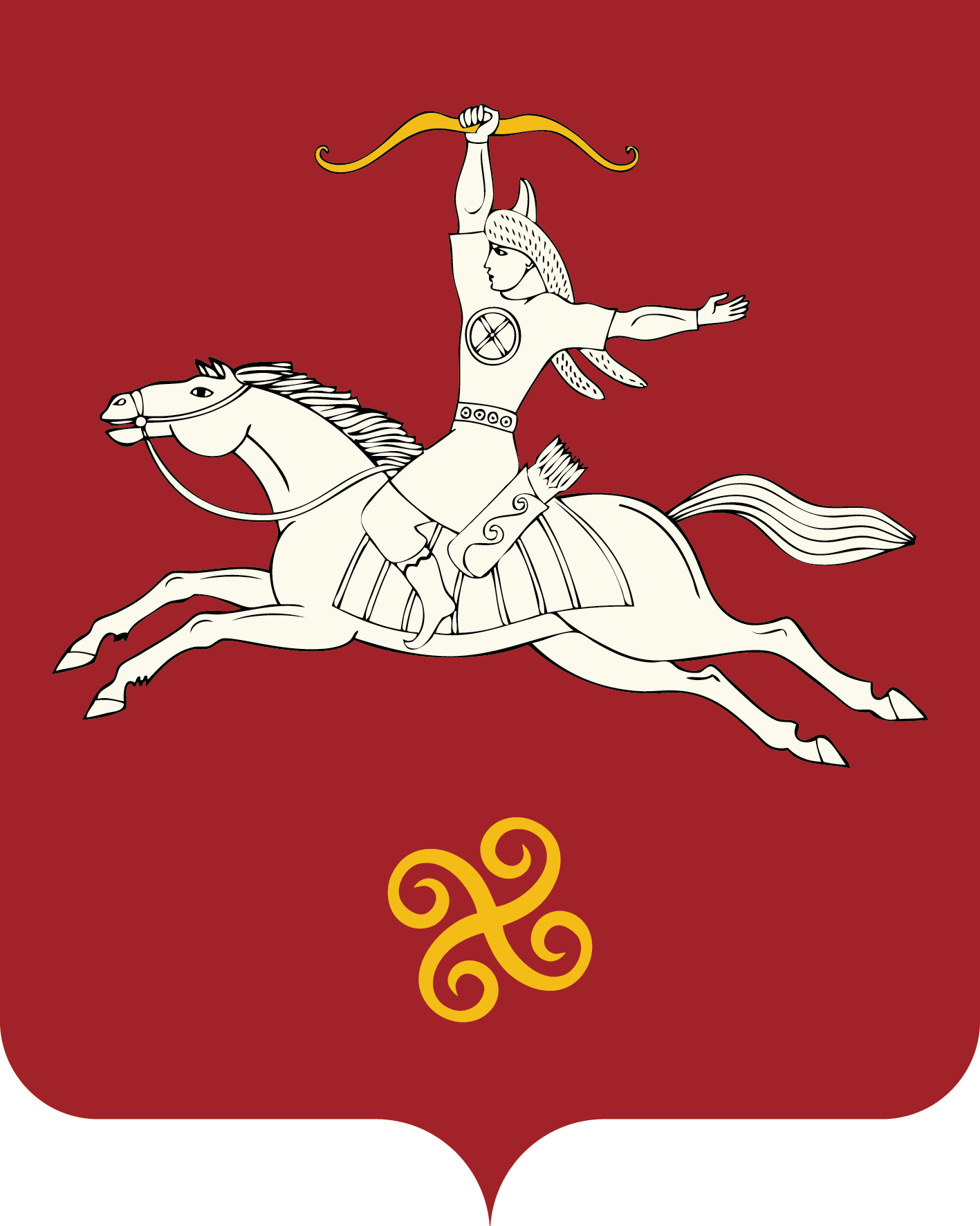 РЕСПУБЛИКА БАШКОРТОСТАНАДМИНИСТРАЦИЯ СЕЛЬСКОГО ПОСЕЛЕНИЯ ЯНГАНТАУСКИЙ СЕЛЬСОВЕТ МУНИЦИПАЛЬНОГО РАЙОНАСАЛАВАТСКИЙ РАЙОН452492, д.Чулпан, ул.Зелёная, д.13тел. (34777) 2-88-22, 2-88-52Наименование ПрограммыПрограмма комплексного развития социальной инфраструктуры сельского поселения Янгантауский сельсовет муниципального района Салаватский район Республики Башкортостан на 2016-2030 годы.Основание разработки Программы1.Градостроительный кодекс Российской Федерации; 2.Федеральный закон от 06 октября 2003  года  №131-ФЗ «Об общих принципах организации местного самоуправления в Российской Федерации»;3.Постановление Правительства Российской Федерации  от  01  октября 2015 года  №1050  «Об  утверждении  требований  к  программам комплексного развития  социальной инфраструктуры  поселений, городских округов»;4.Распоряжение от 19.10.1999 года  №1683-р «Методика определения  нормативной  потребности  субъектов  Российской Федерации  в объектах социальной инфраструктуры»;6.Распоряжение  Правительства  РФ  от  03.07.1996  года №1063-р «О Социальных нормативах и нормах».Заказчик Программы  Администрация  сельского поселения Янгантауский сельсовет муниципального района Салаватский район Республики БашкортостанРазработчик ПрограммыАдминистрация сельского поселения Янгантауский сельсовет муниципального района Салаватский район Республики БашкортостанЦели и задачи Программы- безопасность, качество и эффективность использования населением объектов социальной инфраструктуры поселения;- доступность объектов социальной инфраструктуры  муниципального образования для населения в соответствии с нормативами градостроительного проектирования соответственно поселения;- сбалансированное, перспективное развитие социальной  инфраструктуры муниципального образования в соответствии с установленными потребностями в  объектах социальной инфраструктуры;- достижение расчетного уровня обеспеченности населения муниципального образования услугами в соответствии с нормативами градостроительного проектирования;- эффективность функционирования действующей социальной инфраструктуры.Целевые показатели (индикаторы)Развитие  сети  объектов  социальной  инфраструктуры сельского поселения с увеличением мощностей:- дошкольных образовательных организаций;- общеобразовательных организаций;- спортивных сооружений;- учреждений здравоохранения.Запланированные мероприятияПрограмма включает мероприятия по созданию и развитию социальной инфраструктуры, повышению надежности функционирования этих систем и  обеспечению комфортных и безопасных условий для  проживания людей в сельском поселении Янгантауский сельсовет муниципального района Салаватский район Республики Башкортостан.Сроки и этапы реализации ПрограммыМероприятия Программы охватывают период 2016 -2030 годы. Мероприятия и целевые показатели (индикаторы), предусмотренные программой, рассчитаны на первые 5 лет с разбивкой по годам, а на последующий период (до окончания срока действия программы) - без разбивки по годам.Объемы и источники финансирования ПрограммыФинансирование Программы составляется за счет  бюджетных средств разных уровней и привлечения  внебюджетных источников.Бюджетные ассигнования, предусмотренные в плановом периоде 2017 – 2030  годов, могут быть уточнены при формировании проекта местного бюджета.Объемы и источники финансирования ежегодно уточняются при формировании бюджета  муниципального образования на соответствующий год. Ожидаемые результаты реализации ПрограммыДостижение нормативного уровня обеспеченности населения учреждениями образования,  здравоохранения, культуры, физической культуры и спорта№ п/пРабочее наименование плательщикаАдрес учетаНаименование основного вида деятельности по ОКВЭД1ООО»Алкина»Салаватский район,д.Чулпан,Торговля продуктами питания и хозтоварами2ИП Ханова Р.РСалаватский район,д.Комсомол,ул.Комсомольская,13    Торговля продуктами питания и хозтоварами3ИПРахмангулов Р.Р.Салаватский район,д.Комсомол,ул.Комсомольская,д.1/1Торговля стройматериалом,электротоварами и сантехникой4ИП Газимуллин А.ОСалаватский район д.Чулпан,ул.Зеленая,                                               д.11 Торговля запчастями и ремонт автомашин5ООО Ихлас        Салаватский район,                               д.Чулпан,ул.Зеленая,1а            Торговля продуктами                                         питания и хозтоварами6ИП Вакилова Г.А    Салаватский район,                                                         д.Комсомол,                                                                      ул.Кургазакская,9/1              Торговля продуктами  питания и хозтоварами                                       №п/пнаименованиеадресОбщая площадьТорговая площадьЧисленность работников1Магазин ООО «Алкина»Салаватский район,д.Чулпан,Ул.Коммунаров,19/464,230,012Магазин ИП Ханова Р.РСалаватский район,д.Чулпан,ул.Комсомольская,1319,08,013Магазин ИП Рахмангулов Р.Р.Салаватский район,д.Комсомольская,1/146,54014ИП Газимуллин А.АСалаватский район,д.Чулпан,ул.Зеленая,1119,019,015Магазин ООО «Ихлас»Салаватский район,д.Чулпан,ул.Зеленая,1а385,069,016Магазин «Вакилова Г.А»Салаватский район,д.Комсомол,ул.Кургазакская,9/141,941,91ГодыОбщая численность по сельскомупоселению, в т.ч.:с.Янган-тауд.Ильтаевод.Комсомолд.Мусатовод.Урдалыд.Чулпан20132730138022338110532605201427151372219383105296032015267513492103829528607Годы    Естественное движениеЕстественное движениеЕстественное движениеМеханическое движениеМеханическое движениеМеханическое движениеГоды    Число родившихся, чел.Число умерших,   чел.Естественныйприрост (- убыль),   чел.Число прибывших, чел   Число выбывших,чел.Миграционныйприрост (- убыль),чел.20132515+10123108+1520142815+13155100+5520153414+20115129-14Возрастной состав населения 2014201420152015Возрастной состав населения чел.%чел.%1Моложе трудоспособного возраста (0-18 лет)73727,6372428,01Трудоспособный возраст(мужчины 19-59 лет;женщины 19-54 года)152375277157,111475м 728ж74757,06Старше трудоспособного возрастамужчины > 60 лет;женщины >55 лет40713127615,2638612126514,93Всего:26671002585100№Наименование	АдресМощность, место	Этажность123451МБОУ СОШ с. ЯнгантауС.Янгантау ул.Школьная,1396/33922Детский сад:  «Йэйгор»С.Янгантау, ул.Центральная,175/226 23МБОУ ДОД ДШИА(филиал муз школы)С.Янгантау ул.Школьная,130/301№Наименование	АдресСостояние12341ФАП д.Ильтаевод.Ильтаево, ул.Школьная,37удовлетворительное2ФАП д.Чулпанд.Чулпан, ул.Зеленая,13удовлетворительное3ФАП с.Янгантаус.Янгантау, ул.Центральная,17удовлетворительноеПоказателиОбщая площадь жилого фонда,м,кубДоля в общей площади, %123Общая площадь жилья (тыс. м2)58,189100Индивидуальная застройка. 33,75058Многоквартирные жилые дома24,43942Наименование мероприятияФинансовые потребности, тыс.руб.Финансовые потребности, тыс.руб.Финансовые потребности, тыс.руб.Финансовые потребности, тыс.руб.Финансовые потребности, тыс.руб.Финансовые потребности, тыс.руб.Финансовые потребности, тыс.руб.Наименование мероприятияВсего2017г.2018г.2019г.2020г.20212022-2030 гг.Уровень бюджета (респ./местнОбразованиеОбразованиеОбразованиеОбразованиеОбразованиеОбразованиеОбразованиеОбразованиеКапитальный ремонт детсада   10000,0001000,00600,0600,0600,07200,0010000/0Текущий ремонт МОБУ СОШ с.Янгантау  10000,00500,0800,01000,0500,0500,067009550/50ЗдравоохранениеЗдравоохранениеЗдравоохранениеЗдравоохранениеЗдравоохранениеЗдравоохранениеЗдравоохранениеЗдравоохранение Текущий ремонт Чулпановского ФАПа 500,0050,050,00100,00100,0100,0100,00500/0КультураКультураКультураКультураКультураКультураКультураКультура Открытие сельских клубов в д. Комсомол,Чулпан,Мусатово, с.Янгантау650,0100100,0100,0100,0100,0150,0/650Физическая культура и спорт Физическая культура и спорт Физическая культура и спорт Физическая культура и спорт Физическая культура и спорт Физическая культура и спорт Физическая культура и спорт Физическая культура и спорт Реконструкция спортивного зала МОБУ СОШ с.Янгантау      3500,0000500,01000,01000,01000,03500/0Всего24650,006501950,002300,002300,001710,002300,002395,00/700,0